All. "C" — Richiesta erogazione contributoDECRETO DEL PRESIDENTE DEL CONSIGLIO DEI MINISTRI 30 settembre 2021“FONDO DI SOSTEGNO AI COMUNI MARGINALI”ANNUALITÀ 2022Il/la sottoscritto/a 					nato/a						______residente a_ 						tel						______mail 													______PEC							avente unità produttiva con sede/residenza nel Comune di Volturara Appula alla via/piazza/contrada						_____CHIEDEche gli venga erogata la somma spettante relativa alla richiesta di contributo del “FONDO DI SOSTEGNO AI COMUNI MARGINALI” ex DPCM del 30.09.2021, annualità 2022, presentata in data_ 	che la predetta quota di contributo gli venga accreditata sul C/C intestato a 								 intrattenuto presso                                                                                           ed avente il seguente IBAN:Informativa ai sensi del D.lgs. n. 196 del 2003 e s.m.i. (T.U. sulla privacy)Si informa che, ai sensi del D.lgs. n. 196/2003 e del Regolamento (UE) 2016/679, i dati acquisiti verranno utilizzati per le finalità relative al procedimento amministrativo per il quale gli anzidetti dati vengono comunicati, secondo le modalità previste dalle leggi e dai regolamenti vigenti.ln tal senso si allega:Per i beneficiari ex art. 3 comma 1.a (residenza):elenco riepilogativo delle spese sostenute Allegato D esclusivamente se si è proceduto a ristrutturazione dell’immobile: copia delle fatture relative agli interventi di ristrutturazione in relazione, ove previsto, al titolo abilitativo ad eseguire gli interventi (Permesso di costruire, SCIA, CILA, etc.);copia dei documenti giustificativi relativi ai pagamenti effettuati e degli stralci di estratti conto della banca con evidenziati i relativi movimenti, o documenti equipollentiesclusivamente se si è proceduto all’acquisto dell’immobile: copia dell’atto di compravendita e dei bonifici effettuati al venditore. Sono ammesse spese notarili e di registrazione.copia, leggibile e non autenticata, di un proprio documento di identità (fronte e retro) in corso di validità.Per i beneficiari ex art. 3 comma 1.b (nuova attività):elenco riepilogativo delle spese sostenute Allegato Dcopia delle fatture emesse dai fornitori e degli altri documenti probatori equivalenti;copia dei documenti giustificativi relativi ai pagamenti effettuati e degli stralci di estratto conto della banca con evidenziati i relativi movimenti, o documenti equipollenti. Comune di Volturara Appula, lì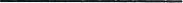 FirmaIl presente modello e i relativi allegati devono essere trasmessi entro le ore 12.00 del 31.03.2024 indicando quale oggetto di deposito:  “Domanda contributi DPCM DEL30/09/2021 “COMUNI         MARGINALI – ANNUALITA’ 2022 ” seguito dal “nome e cognome del richiedente”;all’indirizzo pec: affarigenerali@pec.comune.volturaraappula.fg.it;Di persona presso l’ufficio protocollo del Comune di Volturara Appula in Largo Bilancia 5  PAESEPAESECINABIABIABIABIABICABCABCABCABCABNUMERO DI CONTO CORRENTENUMERO DI CONTO CORRENTENUMERO DI CONTO CORRENTENUMERO DI CONTO CORRENTENUMERO DI CONTO CORRENTENUMERO DI CONTO CORRENTENUMERO DI CONTO CORRENTENUMERO DI CONTO CORRENTENUMERO DI CONTO CORRENTENUMERO DI CONTO CORRENTENUMERO DI CONTO CORRENTENUMERO DI CONTO CORRENTE